     AURORA LUTHERAN 
    BIBLE CAMP 2024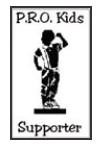 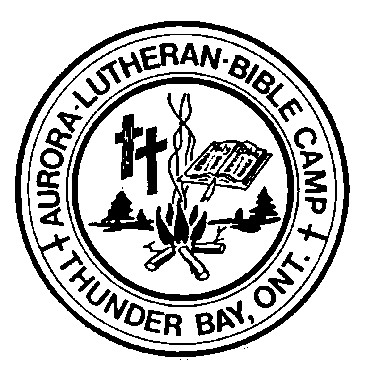        Nestled in the evergreens, Camp Aurora was established 
 in 1955 and is dedicated to sharing the Good News of Jesus Christ.Camp Aurora is a Christian camp where the fun never ends! Thousands of youth have experienced the joy of camp: canoeing, kayaking, archery, singing around the campfire, and making friendships that will last a lifetime. Don’t be left out! Make 2024 the year you experience for yourself the fun a week at Camp Aurora can offer! LITTLE LAMBS
Little Lambs camp is offered for our youngest campers. This camp is designed for children between the ages of 4 and 8 years to come with a parent or guardian.
Arrival Time: Friday @ 6:30 p.m.
Departure Time: Sunday @ 1:00 p.m.CHILD & YOUTH CAMPSOur 2 regular camps are for kids ages 7 through 16 and run for 5 days.  Campers experience a wide range of activities ranging from swimming and canoeing to archery, recreation, crafts and of course time for Bible study. Campers are supervised by junior and senior counsellors, a camp dean, lifeguard and pastor.Arrival Time: 6:00-7:00 p.m.
Departure Time: 5:00-6:00 p.m. CAMP MEALS
Delicious home cooked meals are prepared in our kitchen by experienced staff. Plenty of food is provided and menus are designed to provide a wholesome and satisfying diet. We are a nut-free camp and to protect our campers, we would ask that no outside food is brought along.CAMP SCHEDULE 2024July 12-14: Little Lambs (ages 4-8)
July 14-19: Children’s Camp (ages 7-12)
July 21-26: Youth Camp (ages 11-16)

CAMP RATES
1 child……………………………………………..……….$285
Additional children from the same family…$235           *PAY IN FULL BY June 1, 2024 and deduct $25.
**NEW THIS YEAR! Bring a friend who has never been to Camp Aurora before and receive a $50 discount. This does not include family members. 
*** Note: These do not apply to Little Lambs.Little Lambs (1 child and 1 adult)…………….$100
Additional Little Lambs from same family...$50
*All rates include a $25 non-refundable fee.
**There is a $25 charge for NSF cheques.
**Registration fee is non-refundable once the camp enrolled in begins.PAYMENT OPTIONS
Cash or Cheque: Please make cheques payable to Aurora Lutheran Bible Camp.
E-Transfer: Can be made by sending your total registration amount to auroralutheranbiblecamp@gmail.com. Please send us an e-mail first with your children’s names and which camp they are attending, and use password “aurora24” when sending the transfer.CANTEENThe canteen is open every day at a specific time. Campers may pay for canteen with their registration or bring money on registration day (maximum of $15/week). Items are $1.50 each.CAMP T-SHIRTS
These are wonderful keepsakes of your child’s time at camp, but are not required.  Available in all sizes (youth and adult) at a cost of $15.00 each, due at registration.  
WHAT YOU NEED TO KNOW BEFORE REGISTERING YOUR CHILD (CONDITIONS OF ENROLMENT)Each camper must have Ontario medical coverage or equivalent medical insurance.The parents/guardians signing the registration form are those having legal custody over the child, and are 18 years of age or older. Conditions of custody, if applicable, will be fully communicated in writing to the Camp Board and/or Dean, including a photocopy of the section of any court order referring to visitation rights.Any food or environmental allergies must be noted on the registration form and written information provided if requested.Any medication required during your child’s stay at camp must be properly labelled and given to the Camp Dean upon arrival. This includes over the counter medication such as Advil and Tylenol. The Camp Dean reserves the right to dismiss a camper who is, in his/her opinion, a hazard to the health and safety of others, or who appears to have rejected the reasonable control of the camp, without refund of registration.Smoking, profanity and other unbecoming behavior will not be allowed. Cell phones and other electronic devices are to be left at home. Parents are welcome to call the camp phone to talk to their son or daughter at any time. If campers are observed with cell phones or other devices, they will be locked in a safe place until pick-up time on the final day of camp.WHERE ARE WE LOCATED?We’re located on beautiful Warnica Lake, down Howcum Lake Road, which is just a short 33 km drive from County Fair Plaza. (Further instructions will be available upon registration)CAMP CONTACT INFORMATION
Voicemail: (807) 767-2420
Website:www.auroralutheranbiblecamp.com
Email: auroralutheranbiblecamp@gmail.comMAIL TO: AURORA LUTHERAN BIBLE CAMP C/O CHRIST LUTHERAN CHURCH; 47 WALKOVER ST; THUNDER BAY, ON; P7B 1L1CAMP AURORA REGISTRATION AND HEALTH FORM Children & Youth CampsCamp:	    □ Children’s Camp	   □ Youth Camp           (Please check appropriate box)Camper’s Name: (Male/Female) _______________________________________________________________Date of Birth: ______________________________________     Age (as of first day of camp):______________
Address: ______________________________________ City: _________________ Postal Code: ___________
Parent/Guardian Names: _____________________________________________________________________
Home Phone #: _________________ Parent Cell #: _________________ Parent Work #: _________________ 
Parent Email: ______________________________________________________________________________I would like to be in the same cabin as: _________________________________________________________
This is my first time at Aurora Lutheran Bible Camp: □ Yes	□ No
List previous experience away from home: ______________________________________________________ Swimming Level/Ability: □ Beginner □ Intermediate □ Advanced 	Level (if applicable): ____________
Allergies/Medical Concerns: __________________________________________________________________Medications:_______________________________________________________________________________
Family Physician: ______________________________________  Health Card #: ________________________Home Church Congregation (if applicable): ______________________________________________________Where did you hear about Aurora Lutheran Bible Camp?: __________________________________________If parent/guardian cannot be reached in case of emergency, please notify:
1) ___________________________________  Phone #: __________________  Relationship: ______________
2) ___________________________________  Phone #: __________________  Relationship: ______________□ Check here if you DO NOT want Camp Aurora to use this camper’s image in promotional materials.□  I am fully aware of any and all possible dangers and inherent risks involved in the camp program and activities.□  I hereby release Aurora Lutheran Bible Camp, its agents, members, Camp Board, employees and volunteers and hold them harmless from any and all liability for any accident, injury or claim arising from the camper’s use of Camp Aurora or any of its facilities, or by virtue of participation in any of its programs.I hereby agree that the above information is correct. I have read and understand the conditions of enrolment, the release and waiver and I agree to be bound by its terms.Signature: ____________________________________________________ Date: _______________________Payment by:    □ Cheque/Cash          □ E-transferRegistration:              	_______________Discount:        		_______________ ($25 for payment before June 1; $50 for bringing a friend who has
                                               never been to Camp Aurora before – Friend’s name: _____________) Canteen (optional):	 _______________(maximum $15.00)T-Shirt (optional):     	_______________($15.00 each - □Youth (□ S □M  □L □XL )  □Adult (□ S □M  □L  □XL ))
TOTAL: 		_______________MAIL TO: AURORA LUTHERAN BIBLE CAMP C/O CHRIST LUTHERAN CHURCH; 47 WALKOVER ST; THUNDER BAY, ON; P7B 1L1